แบบ EFR 2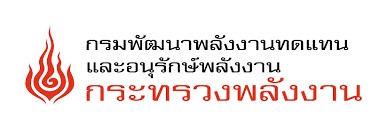 แบบแจ้งความประสงค์สำหรับผู้ตรวจสอบและรับรอง เพื่อใช้งานในระบบ e-Form1. ข้อมูลทั่วไป               ขอรหัสลงทะเบียน (8 หลัก)   2. กรณีขอเปลี่ยนแปลงข้าพเจ้าขอรับรองข้อความข้างต้นถูกต้อง เป็นจริง และยินดีปฏิบัติตามหลักเกณฑ์และเงื่อนไขต่างๆ ที่เกี่ยวข้องกับการส่งรายงานผลการตรวจสอบและรับรองการจัดการพลังงานทางอิเล็กทรอนิกส์ทุกประการ                                                                              ลงชื่อผู้ตรวจสอบและรับรอง                                                               (                                    )              วันที่ ………../…………/…………ประเภทใบอนุญาต  บุคคลธรรมดา                      	 นิติบุคคล  บุคคลธรรมดา                      	 นิติบุคคล  บุคคลธรรมดา                      	 นิติบุคคลชื่อบุคคลธรรมดา/นิติบุคคลเลขประจำตัวประชาชนเลขทะเบียนนิติบุคคลที่อยู่ชื่อ-นามสกุล (ผู้ยื่นแบบ)สัญชาติ  ไทย                              	 อื่นๆ โปรดระบุ........................................................................  ไทย                              	 อื่นๆ โปรดระบุ........................................................................  ไทย                              	 อื่นๆ โปรดระบุ........................................................................เลขประจำตัวประชาชนPassport IDโทรศัพท์อีเมลเปลี่ยนแปลงข้อมูลผู้ตรวจสอบและรับรองก. ข้อมูลเดิม             ชื่อ-นามสกุล..............................................................................อีเมล...............................................................................................ข. ข้อมูลใหม่             ชื่อ-นามสกุล..............................................................................อีเมล...............................................................................................                   สัญชาติ        ไทย                              	 อื่นๆ โปรดระบุสัญชาติ............................................................เลขประจำตัวประชาชน.………………………………………………….……………….	Passport ID...................................................................................เปลี่ยนแปลงข้อมูลผู้ชำนาญการก. ข้อมูลเดิม             ชื่อ-นามสกุล.............................................................................อีเมล...............................................................................................ข. ข้อมูลใหม่             ชื่อ-นามสกุล..............................................................................อีเมล...............................................................................................เลขประจำตัวประชาชน.……………………………………………………………………………………………………………..…………………….................................เปลี่ยนแปลงข้อมูลผู้ช่วยผู้ชำนาญการก. ข้อมูลเดิม             ชื่อ-นามสกุล..............................................................................อีเมล..............................................................................................ข.ข้อมูลใหม่             ชื่อ-นามสกุล..............................................................................อีเมล..............................................................................................เลขประจำตัวประชาชน.……………………………………………………………………………………………………………..………………………………………….……...